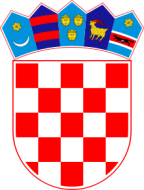 REPUBLIKA HRVATSKAVUKOVARSKO-SRIJEMSKA ŽUPANIJA	      OPĆINA TOVARNIK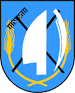                     OPĆINSKO VIJEĆEKLASA: 021-05/19-06/07URBROJ:2188/12-04-19-1Tovarnik, 20.9.2019. ZAPISNIK (neusvojeni)sa 21. sjednice Općinskog vijeća Općine Tovarnik održane20.9.2019. godine u Općinskoj vijećnici Općine Tovarnik s početkom u 17,00 satiNazočni vijećnici: 1.Dubravko Blašković, predsjednik                                 2. Tomislav Ciprić	              3. Franjo Ćuk,                              4. Ljiljana Alivojvodić                             5. Josip Dević                            6. Zlatko Kvesić                             7. Klaudija Kolarević                            8. Marta Balić                            9. Tatjana Vuko-Pejak                           10. Melita Mijić                          11.Marijan Balić                          12. Dražen BeljoOdsutni vijećnici: Marijan FilićUtvrđena je nazočnost dvanaest vijećnika.		Ostali nazočni: Ruža V. Šijaković, načelnica, Ika Marulić, referentica za računovodstveno-financijske poslove,   Katarina Mađarević, pročelnica         Zapisničar: Katarina MađarevićPredsjedavajući Dubravko Blašković, predsjednik Općinskog vijeća pozdravio je nazočne, te daje na glasovanje dnevni red. DNEVNI RED:1. Usvajanje zapisnika sa 20. sjednice Općinskog vijeća Općine Tovarnik  od 20.9.2019.,2. Izvješće o radu Načelnice3. Prijedlog Odluke o davanju prethodne suglasnosti na Opće uvjete3. Prijedlog Odluke o usvajanju polugodišnjeg izvješća o izvršenju Proračuna Općine Tovarnik za razdoblje od 1.1.2019.-30.06.2019. 4. Razno Dnevni red je usvojen jednoglasno.AD. 1.Predsjedatelj daje na raspravu i usvajanje Zapisnik sa 20. sjednice Općinskog vijeća od  20.9.2019.Rasprave nije bilo, Predsjedatelj daje Zapisnik na usvajanje:Zapisnik sa 20. sjednice Općinskog vijeća   j e d n o g l a s n o  je  usvojen.( 12 vijećnika je glasovalo ZA)AD.2.Pod točkom 2. Izvješće Načelnice za razdoblje 1.1.2019.-30.6.2019. Načelnica je ukratko iznijela najbitnije što se događalo i što je ostvareno u prvoj polovici 2019. godine.Predsjedatelj je pitao tko je podnio zahtjeve za doktorske studije, te mu je Načelnica odgovorila da su podnijele zahtjeve Anamarija Šestak i Anamarija Marukić, i da će možda biti još dva zahtjeva.Vijećnik Balić: „Koliki je predviđeni ukupni iznos za staru ambulantu?“Načelnica: „Oko milijun kuna, I. faza oko 500.000,00kn, a II. faza oko 300.000,00kn ali to je bez namještaja.“Vijećnik Balić: „Milijun kuna će bit uloženo u prostor za udruge, je li to s PDV-om?“Načelnica: „ Natječaj je bio na našoj stranici, sve je to po projektantskom troškovniku.“Vijećnik Balić: „Možete li mi reci koji je odobreni iznos za ove poticaje za poljoprivrednu proizvodnju?“Načelnica: „Nažalost nemam te iznose, Zamjenik to zna, možete dobiti napismeno, Zamjenik vodi poljoprivredu a pročelnica za poduzetnike, ali većina je realizirana,.“Viječnik Balić: „ A to nije više od milijun kuna?“Načelnica: „Ne, manje je.“Pročelnica: „ Za poduzetnike je predviđeno 250.000,00/260.000,00 kn.“Predsjedatelj: „U zadnjem rebalansu smo podigli iznos za nasipanje lenija, jer nije bilo iskorišteno sve na razini prošle godine, Zamjenik je, kod sastavljanja Proračuna, mislio da će interes biti kao i prošle godine ali je bio nešto manji tako da smo dio sa pozicije poljoprivrede usmjerili na drugo, a evo Ika će nam pojasniti.“Računovotkinja Marukić: „ U zadnjem rebalansu imali ste  u planu 540.000,00 kn .“Vijećnik Beljo: „Zanima me situacija sa psima lutalicama, u selu ih ima 10-15, koliko ih je dosad zbrinuto, udomljeno?“Načelnica: „Udomljeno je nekih 5,6, ali mnogi ljudi hrane te pse lutalice.“Vijećnik Balić: „Zar nije pomalo apsurdno da se 1.675.000,00 kn troši na udruge a da trećinu toga imate predviđeno za poticanje poljoprivredne proizvodnje?“Računovotkinja Ika: „233.000,00 je za obrtnike a 540.000,00 kn je za poljoprivrednike.“Načelnica: „ Mi ne možemo udruge financirati iz poljoprivrede, ovo za poljoprivrednike i obrtnike ide sa zakupa poljoprivrednog zemljišta, a to ne može ići na udruge. 20 i nešto udruga je velika brojka, ali ti ljudi se druže i predstavljaju Općinu. A kada se radi Proračun predložite da se smanji iznos za udruge.“Vijećnik Balić: „ Je li predviđeno za sljedeću godinu, za tu istu poljoprivrednu proizvodnju, za proizvođače graha, lubenica i sl., povećano ili uvođenje nekih novih mjera?“Načelnica: „Imamo, bit će katastarske izmjere čestica, vjerojatno ćemo i to sufinancirat, uzgoj kokoši nesilica, imamo zasad 11 mjera ali pretpostavljam da će biti još.“Vijećnik Balić: „U kojoj fazi je projekt kanalizacije?“Načelnica je objasnila da je to malo teži problem i da zadnji put kad je bila kod direktora VVK-a, razgovarala je sa gospodinom Pavićem koji će raditi studiju tj. postavljat će neke kućice, a sam natječaj za kanalizaciju mora provodit VVK uz naše sufinanciranjePredsjedatelj daje 2. točku na glasanje,Općinsko vijeće donosi:Odluku o usvajanju Izvješća Načelnice 1.1.2019.-30.6.2019.Odluka donesena jednoglasno.(12 vijećnika je glasovalo ZA)AD. 3. Pod točkom 3. Prijedlog Odluke o Odluke o davanju prethodne suglasnosti na Opće uvjetePročelnica je ukratko objasnila da je to usklađivanje sa Zakonom o komunalnom gospodarstvu.Predsjedatelj daje 3. točku na glasanje.Općinsko vijeće donosi:Odluka o davanju prethodne suglasnosti na Opće UvjeteOdluka donesena jednoglasno.(12 vijećnika je glasovalo ZA)AD. 4. Prijedlog Odluke o usvajanju polugodišnjeg izvješća o izvršenju Proračuna Općine Tovarnik za razdoblje od 1.1.2019.-30.06.2019. Računovotkinja Marukić je iznijela bitne stavke iz Izvršenja, ostvareni prihodi su 5.656.173,10, ukupni rashodi poslovanja 4.077.548,00, izdatci za kapitalna ulaganja iznose 420.673.00 kn. Od najvećih prihoda koje smo ostvarili su prihodi od poreza, prihodi za projekte i prohodi za financiranje javnih radova, prihodi od imovine, prihodi od upravnih i administrativnih pristojbi. A od najvećih rashoda su rashodi za zaposlene, materijalni rashodi, financijski rashodi, subvencije, sufinanciranje vrtića, naknade građanima i kućanstvima, tekuće donacije, kapitalna ulaganja, postrojenja i opreme, dodatna ulaganja na nefinancijskoj imovini.Predsjedatelj: „Načelnice, vidim da je za Lovački dom predviđeno 160.000,00 kn, ima li kakvih informacija?“Načelnica: „Ne znam, rečeno je da će natječaj ići preko Županije.“Potpredsjednik Ciprić: „ Što se tiče prihoda, ne pune se očekivani ili zato što je 16.000.000,00 kn planirano?“Načelnica: „Planirano je, ali tu je i reciklažno dvorište 4.600.000,00 kn, u tijeku je javna nabava, ali ne zna se još kad će početi gradnja ali sredstva se moraju planirati.“Predsjedatelj daje 4. točku na glasanje.Općinsko vijeće donosi:Odluka o usvajanju polugodišnjeg izvješća o izvršenju Proračuna Općine Tovarnik za razdoblje od 1.1.2019.-30.06.2019. Odluka donesena jednoglasno.(12 vijećnika je glasovalo ZA)AD. 5. RaznoVijećnica Vuko-Pejak: „Zanima me, jeste li počeli sa izradom projektne dokumentacije za školsku dvoranu u Ilači?“Načelnica: „Otišlo je u Ministarstvo prosvjete, odjel za financije, jučer sam poslala i mail i zvala 2,3 puta, malo ih je teže dobiti.“Još je bilo razgovora o 14. tovarničkom jesenskom festivalu, nagrađivanju učenika odlikaša, o signalizirajućim semaforima.Predsjedatelj je zaključio sjednicu u 18:00. Sjednica je tonski snimana.ZAPISNIČAR						PREDSJEDNIK OPĆINSKOG VIJEĆA Katarina Mađarević					Dubravko Blašković